Sreda, 15. 12. 2021Sreda, 15. 12. 2021MATMnoženje – DZ 89KADAR SEŠTEVAMO ENAKE SEŠTEVANCE, LAHKO RAČUN ZAPIŠEMO TUDI KRAJŠE Z ZNAKOM KRAT. 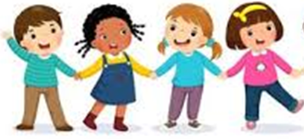 KOLIKO OČI IMAJO VSI OTROCI SKUPAJ?2 + 2 + 2 + 2  = 8 ŠTEVILO 2 SMO ZAPISALI ŠTIRIKRAT, ZATO LAHKO TO KRAJŠE ZAPIŠEMO TAKOLE:   4          ∙           2            = 8    4      krat           2        =  8Reši naloge v DZ 89.pošljiSLJGovorna vaja: Opis osebeSPOŽiva bitja so med seboj odvisnaPonovno natančno preberi besedilo v DZ 36.Sedaj gotovo razumeš, kaj je prehranjevalna veriga.V zvezek za okolje napiši naslov PREHRANJEVALNA VERIGA in napiši ter nariši vsaj 3 prehranjevalne verige.Primer:želod ---->   polh  ---->   podlasica  ----->  sova Želod je hrana polhu, polh je hrana podlasici,  …….pošljiGUM Spoznajmo brenkala – DZ 18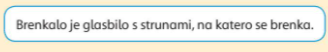 Reši nalogo na strani 18. Poišči brenkala na spletu.